OPIS TECHNICZNY INSTALACJI FOTOWOLTAICZNEJNazwa zadania: Dostawa i montaż instalacji fotowoltaicznej dla Stacji Uzdatniania Wody o mocy 50kWp (mikroinstalacja)Adres obiektu budowlanego: Stacja Uzdatniania Wody , ul. Komunalna 1, 37-450 Stalowa WolaNazwa i kody: 45310000-3 Roboty instalacyjne elektryczne 45261215-4 Pokrycie dachów panelami ogniw słonecznych 09331200-0 Słoneczne moduły fotoelektryczne 71320000-7 Usługi Inżynieryjne w zakresie projektowania  Nazwa i adres Zamawiającego: Miejski Zakład Komunalny Sp. z o.o., ul. Komunalna 1, 37-450 Stalowa WolaSpis zawartości programu: Część opisowa Część informacyjna A. CZĘŚĆ OPISOWA Opisu techniczny. Przedmiotem zamówienia obejmuje:Wykonanie projektu instalacji fotowoltaicznych wraz z wymaganymi uzgodnieniami, w tym m.in. z rzeczoznawcą do spraw zabezpieczeń przeciwpożarowych pod względem zgodności z wymaganiami ochrony przeciwpożarowej,dostawa i montaż kompletnych systemów fotowoltaicznych na skarpie na terenie SUW (skarpa częściowo utwardzona płytami typ yomb a częściowo porośnięta trawą).uzyskanie wymaganych uzgodnień z operatorem systemu dystrybucyjnego energii elektrycznej wraz z włączeniem do sieci operatora,uruchomienie monitoringu instalacji,wykonanie dokumentacji powykonawczej,W celu weryfikacji zgodności oferty z wymaganiami Zamawiającego wymaga się aby w ofercie oprócz ceny oferenci podali dane:nazwę producenta i model paneli PV,nazwę producenta i model falownika/falowników,nazwę producenta i model optymalizatorów,nazwę producenta i model/typ konstrukcji.Wymagania dotyczące komponentów instalacji fotowoltaicznej:Wymaga się aby zestawy fotowoltaiczne składały się z fabrycznie nowych, nieużywanych elementów z zastosowaniem na panelach PV optymalizatorów mocy (dopuszcza się możliwość zastosowania jednego optymalizatora na jedną parę paneli PV):Panele PV – fabrycznie nowe nieużywane, monokrystaliczne panele fotowoltaiczne w technologii half cut, o parametrach nie gorszych niż:konstrukcja wykonana z aluminium, wykonane w klasie A, wolne od wad, spękań itp.posiadanie certyfikatów IEC 61215, IEC 61730stopień szczelności skrzynki połączeniowej min. IP 67min. sprawność modułu 20,4% w standardowych warunkach pomiaru STC: Natężenie promieniowania 1000W/m2, Temperatura ogniwa 25°C, referencyjna masa powietrza/Widmo słoneczne AM 1,5, odporność na obciążenia mechaniczne/wiatr min. 2400Pa i obciążenie śniegiem 5400 Pa, warstwa górna wykonana z hartowanego szkła o grubości min. 3,2mm,gwarancja na produkt min. 12 lat, gwarancja liniowa na moc 25 lat – min. 83%,wszystkie panel PV jednego producenta, tego samego modelu, Optymalizatory mocy:umożliwiające odczyt parametrów pracy paneli w tym m.in. odczyt nadmiernej temperatury złącza,umożliwiające zapobieganie powstaniu łuku elektrycznego,umożliwiające automatyczne obniżenie napięcia DC do napięcia bezpiecznego w przypadku wyłączenia falownika lub odcięcia zasilania z sieci,zakres temperatur pracy od -40°C do +85°Cstopień ochrony min. IP68gwarancja min. 25 latFalowniki: parametry techniczne dostosowane do mocy zestawu paneli fotowoltaicznych stopień ochrony min. IP 65zabezpieczenie antykorozyjne C5certyfikat zgodności z wymogami kodeksu NC RfGgwarancję minimum 25 lat,sprawność min. 98%,oprogramowanie/aplikacja monitorująca w j. polskim,w przypadku zastosowania więcej niż jednego falownika, należy zastosować falowniki jednego producenta i tego samego modelu,możliwość zdalnego podglądu parametrów pracy instalacji, w tym wyprodukowanej energii elektrycznej.Konstrukcja:o kącie 25° ±5°, możliwa większa tolerancja odchyłu w przypadku udowodnienia, że odstępstwo będzie bardziej korzystne (np. niwelacja zacienienia od rzędu garaży),konstrukcja certyfikowana wykonana z profili stalowych ocynkowanych ogniowo lub pokryta obustronnie stopem cynkowo-aluminiowo-magnezowym, wbijana/wciskana/wkręcana w grunt lub mocowana do fundamentu lub inne równoważne rozwiązanie dostosowane do polskich warunków klimatycznych (wiatr, śnieg),górną krawędź słupów oraz inne uszkodzenia powstałe w trakcie montażu należy zabezpieczyć antykorozyjnie systemem dedykowanym  np. dla ocynku-farbą wysokocynkową, Zabezpieczenia - niezależnie od zabezpieczeń w falowniku wymaga się zastosowania zabezpieczeń przepięciowych po stronie DC i AC oraz niezależnej instalacji uziemiającej, Pomiary – po wykonaniu instalacji Zamawiający wymaga dostarczenia w dokumentacji powykonawczej: schematów, kart katalogowych zastosowanych podzespołów, wszelkich niezbędnych deklaracji zgodności CE i certyfikatów, pomiarów elektrycznych oraz wypełnionego wniosku do OSD,Wymaga się aby sposób montażu poszczególnych podzespołów był zgodny z wymaganiami producentów danych elementów (dochowanie warunków gwarancyjnych producentów),  Wymaga się doboru optymalizatorów i falownika/falowników od tego samego producenta. Oferta powinna być zgodna z niniejszym opisem technicznym. Oferent ujmie w swoim zakresie również te roboty i elementy, które nie zostały wyszczególnione w opisie technicznym, lecz są ważne i niezbędne dla poprawnego funkcjonowania instalacji, jak również dla spełnienia gwarancji sprawnego i bezawaryjnego działania i przyłączenia do sieci OSD. Ogólny opis przedmiotu zamówienia: Przedmiot zamówienia obejmuje kompleksowe zaprojektowanie, dostawę i montaż mikroinstalacji fotowoltaicznej o mocy nie większej niż 50kWp (możliwy odchył w dół o wartość mocową jednego panela PV), na skarpie zlokalizowanej na działce nr ewid. 91/11 obręb 3 -centrum przy ul. Komunalnej 1 w Stalowej Woli.Falownik/falowniki należy zamontować w pomieszczeniu pomp pośrednich oddalonym od skarpy w odległości ok. 3,5 m. Do pomieszczenia pomp pośrednich należy doprowadzić okablowanie DC w rurze osłonowej (demontaż kostki brukowej na długości 3,2m). Okablowanie AC należy wpiąć do istniejącej rozdzielni w miejsce wskazane przez Zamawiającego. Odległość do rozdzielni od falownika wynosi ok. 70mb przy czym na odcinku ok. 15 mb należy zainstalować koryta kablowe.Na odcinku pozostałych 55m można skorzystać z istniejących koryt oraz kanałów kablowych.Wymagania stawiane wykonawcyWykonawca przedstawi minimum dwie referencje potwierdzające prawidłowe wykonanie instalacji fotowoltaicznej o mocy minimum 40 kWp. W ramach przedmiotu umowy Wykonawca jest zobowiązany do: Wykonania dokumentacji projektowej wraz z wymaganymi prawem uzgodnieniami, w tym: projektu rozmieszczenia paneli PV na dostarczonej konstrukcji,  Uzgodnienie warunków wpięcia do sieci energetycznej z operatorem – PGE oddział Rzeszów, Rejon Energetyczny Stalowa Wola, Wpięcie instalacji do instalacji energetycznej (rozdzielnia nn. wewnątrz budynku Stacji Uzdatniania Wody)Instalacja musi zostać odpowiednio zabezpieczona pod kątem przeciwpożarowym, a także zostać skonsultowana z rzeczoznawcą ds. p.poż, czego potwierdzeniem ma być uzgodnienie instalacji i wydana przez rzeczoznawcę opinia. Następnie, instalacja musi zostać zgłoszona do odpowiedniego organu Państwowej Straży Pożarnej.Wymagania stawiane dokumentacji projektowej: Projekt musi zawierać co najmniej: opis zasilania AC i DC (opis okablowania, sposobu prowadzenia okablowania, sposobu zabezpieczenia przeciwprzepięciowego), schemat instalacji elektrycznej oraz sposobu podłączania falowników,rozmieszczenie konstrukcji wraz z panelami,kart katalogowe/techniczne zastosowanych urządzań i podzespołów.Moc instalacji fotowoltaicznej ma nie przekroczyć 50kWp (dopuszczamy pomniejszenie o  moc jednego modułu PV)   z uwzględnieniem dopuszczalnej odchyłki na poziomie ok. 0,5kWp.Wykonawca ma obowiązek wykonać projekt instalacji fotowoltaicznej zgodnie z wiedzą techniczną, wymaganiami prawnymi oraz prawem budowlanym.Projekt rozmieszczenia instalacji musi zostać wykonany za pomocą oprogramowania do projektowania instalacji fotowoltaicznych.W projekcie należy przewidzieć wyłącznik odcinający instalację fotowoltaiczną (wyłącznik ppoż) spełniający obowiązujące wymagania.Wykonawca ma obowiązek uzgodnić projekt instalacji fotowoltaicznej z rzeczoznawcą do spraw zabezpieczeń przeciwpożarowychWykonawca po wykonaniu instalacji ma obowiązek przygotować wszystkie wymagane dokumenty w tym wniosek, niezbędne do wystąpienia przez MZK do operatora o przyłączenie instalacji fotowoltaicznej do sieci.Projekt powinien zawierać schematy i rysunki niezbędne do prawidłowego wykonania instalacji elektrycznej modułów fotowoltaicznych PV zlokalizowanej na skarpie, Stacji Uzdatniania Wody Miejskiego Zakładu Komunalnego Sp. z o.o., zlokalizowanego przy ul. Komunalnej 1 ,Konstrukcja wsporcza pod panele fotowoltaiczne powinna być konstrukcją dedykowaną pod proponowane panele fotowoltaiczne, Przewidywane prace: wykonanie konstrukcji wsporczej dla paneli fotowoltaicznych i jej posadowienie, montaż paneli PV, falowników i zabezpieczeń,układanie przewodów w ziemi,wykonanie przekuć przez ściany dla okablowania instalacji elektrycznych, montaż koryt kablowych wraz z wykonaniem okablowania instalacji elektrycznej wewnątrz budynku, wpięcie instalacji do rozdzielni głównej,Wymagania dotyczące instalacjiInstalacje należy wykonać zgodnie z zatwierdzonym przez Zamawiającego projektem,W projekcie należy właściwie dobrać przekroje przewodów i wartości zabezpieczeń,Instalacje należy projektować i instalować unikając przeszkód powodujących zacienienia. Miejsce przeznaczone do wpięcia instalacji znajduje się w rozdzielni głównej budynku, gdzie należy doprowadzić odpowiednie przewody od instalacji, Falowniki należy zamontować wewnątrz budynku (pompownia pośrednia),Moduły należy posadowić na dedykowanych konstrukcjach wsporczych o wytrzymałości dostosowanej do polskich warunków klimatycznych. Przewody należy prowadzić w rurkach ochronnych, korytach kablowych zgodnie z wymaganiami zawartymi w projekcie. Wymaga się paszportyzacji zastosowanego okablowania (co najmniej w miejscach wpięć)  Instalacje należy zabezpieczyć przeciwprzepięciowo zgodnie z wymaganiami zawartymi w projekcie.Wyłącznik ppoż. należy zamontować na ścianie zewnętrznej budynku SUW,Terminy wykonania zadania	Do 2 tygodni od podpisania umowy na wykonanie projektu,Do 4 tygodni od podpisania umowy na wykonanie instalacji,Do 6 tygodni na dostarczenie kompletu dokumentacji powykonawczej wraz z potwierdzeniem zgłoszenia do odpowiedniego organu Państwowej Straży Pożarnej.B. CZĘŚĆ INFORMACYJNA Lokalizacja zadania: Przewiduje się lokalizację paneli fotowoltaicznych - na skarpie SUW zlokalizowanej na działce nr ewid. 91/11 obręb 3 -Centrum , w Stalowej Woli przy ul. Komunalnej 1.  W pomieszczeniu pomp pośrednich Zamawiający wykona i udostępni access point.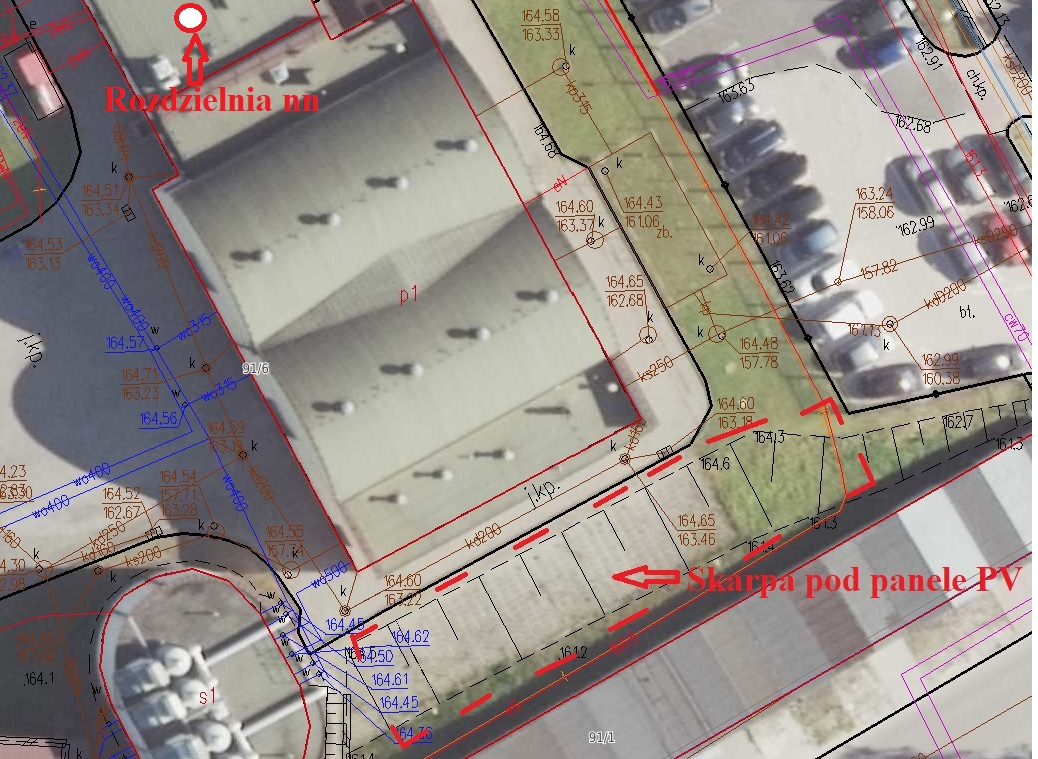 